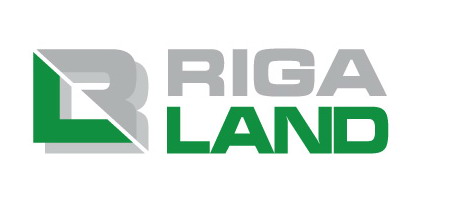 Дата:___________________________________________Название организации:_______________________________________________________________________Ф.И.О. представителя организации:___________________________________________________________